                ELECCIONES JUNTAS DE FACULTAD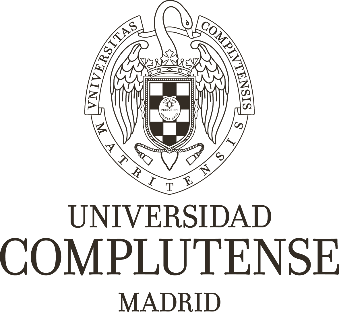 OPCIÓN DE CENSO(Duplicidad de sectores)Madrid,      Firma: Sr. Presidente de la Junta Electoral de la Facultad de Nombre y apellidos:      DNI:      Domicilio:      Teléfono:      	Correo electrónico (UCM):      Sectores a los que pertenezco: Solicito ejercer el voto en el censo correspondiente al sector: